Name: _____________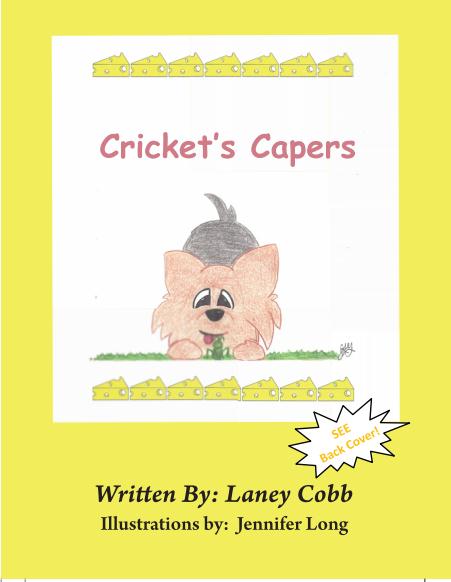 Number the events in the order in which they occurred in the story. Match the pictures with the events. Cut and paste the events and pictures. Glue them together, in order as they occurred in the book, on page 3.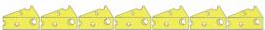 Little girl put up posters.___Old lady gave little girl a package and smiled.___Cricket and Izzy cuddled up to sleep.___Cricket’s owner was standing at the door with a man in a tie.___A car almost hit Cricket.___Cricket was at the little girl’s home, and met Izzy.___A man dressed in all white, checked Cricket out from head to toe.___The little girl gave Cricket water.___Cricket charged outside to play.___Cricket was in a room full of dogs in crates.___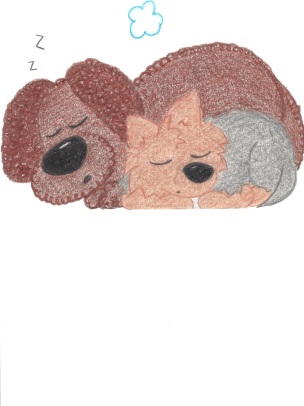 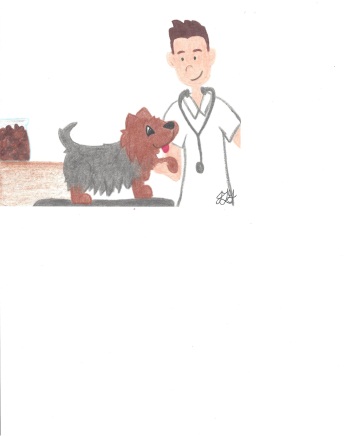 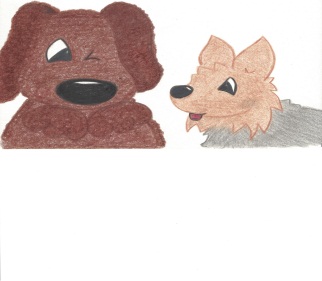 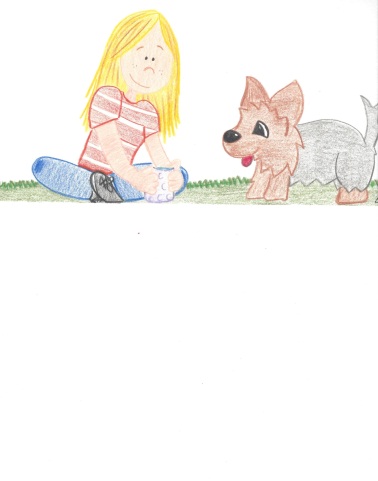 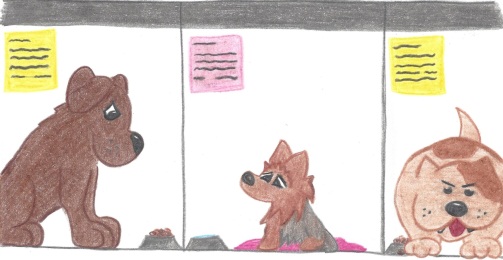 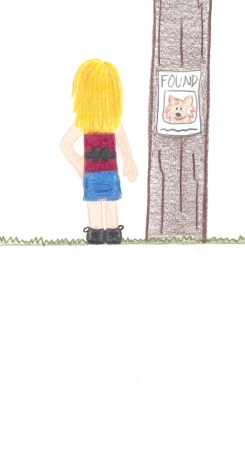 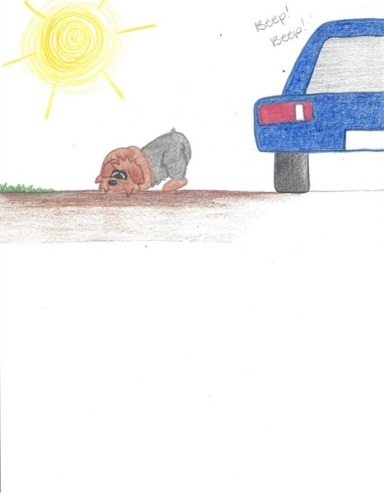 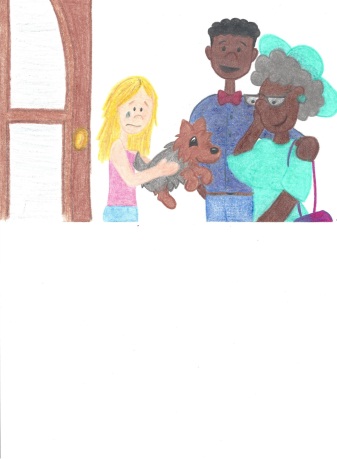 